Волонтеры первичной организации Красного Креста ГУО Полецкишская СШ приняли участие в выставке-презентации.Работа первички и в целом волонтерского отряда «Доброе сердце», под руководством Войцеховской С.В всегда на высоком уровне по проведению мероприятий.  Совместное мероприятие с отделом образования райисполкома по взаимодействию.Молодцы волонтеры. Так держать!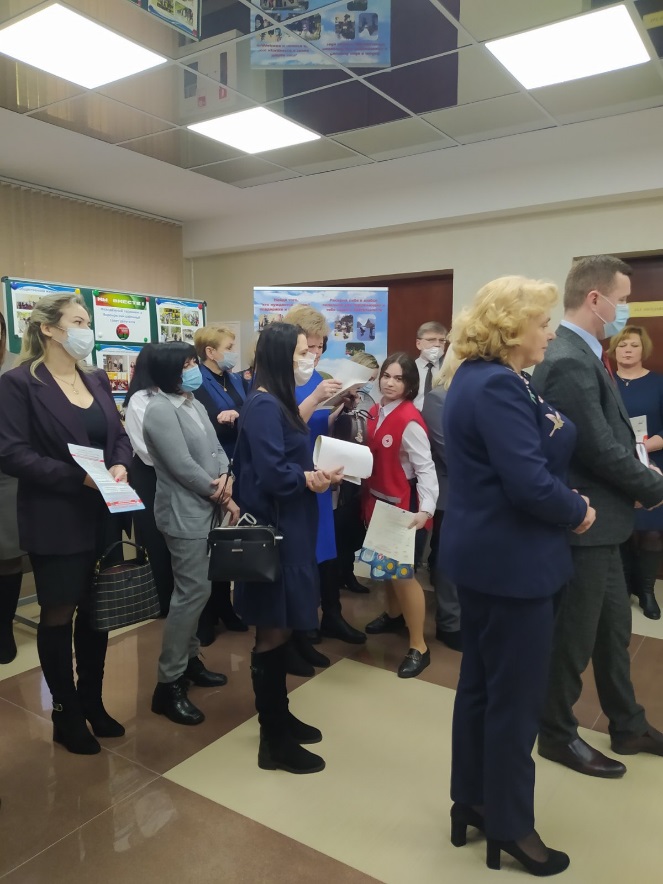 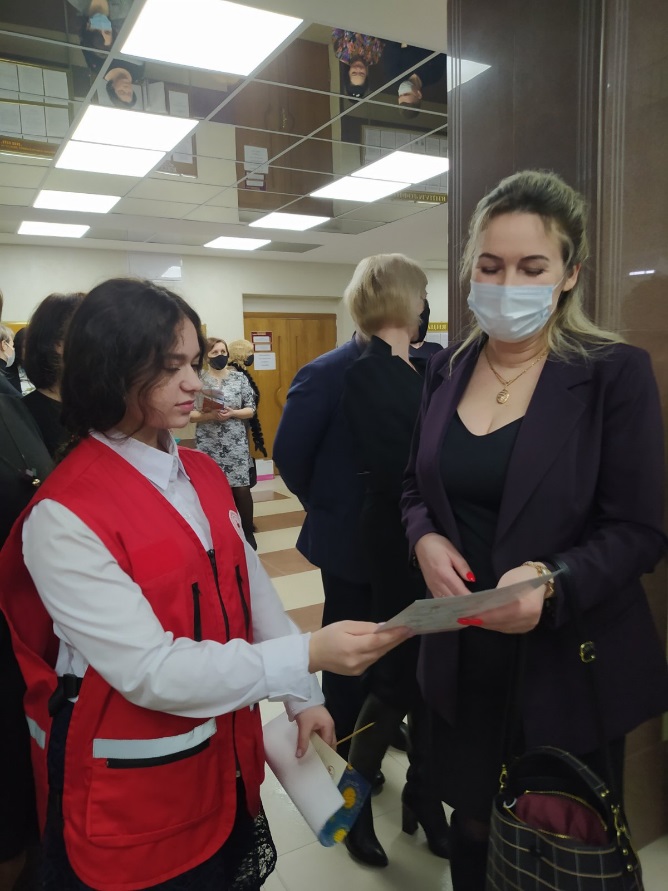 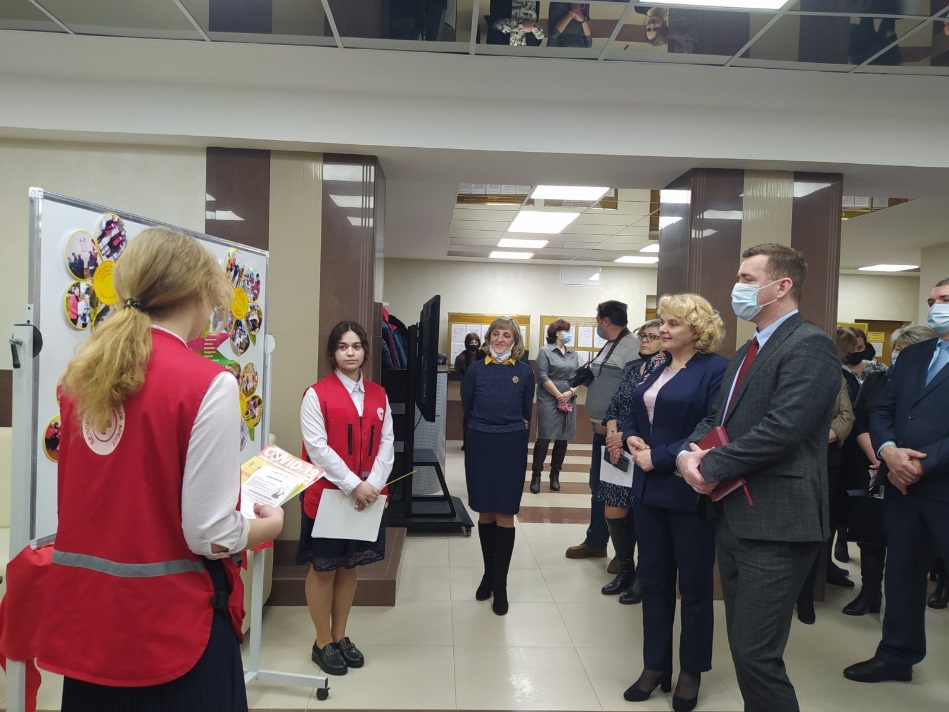 